Slide 3 – volume lower, link goes to YahooSlide 4 – Resources still shows up as a small window when clicked and document names not visible Submitted a case with Articulate; no search bar below the menu tabInteraction – Why is time Important?Can narration be paused or replayed within interaction? Added SeekbarHow employees are paid – narration repeats; says “TMI” instead of TM 1Account for employee time – narration at beginning repeatsText: Keeping track of time also helps us to account for costs related to overtime, shift pay, and unscheduled work time to determine how they will impact your budgetLegal Requirement - narration at beginning repeatsAccountability and Reporting - narration at beginning repeatsSlide 14 Exempt – Do not get paid overtimeInteraction – Additional Employee Groups, can we make change the text size on the tabs so the entire text fits Introduction Text: This impacts…and what type of work they are eligible for.Permanent Full time employeesNarration: Permanent full time employees are funded over 40 hours – change to: Permanent full time employees are funded for 40 hoursInteraction - Types of EmployeesFile needs to be changed to allow users to skip parts of interaction; currently receive message 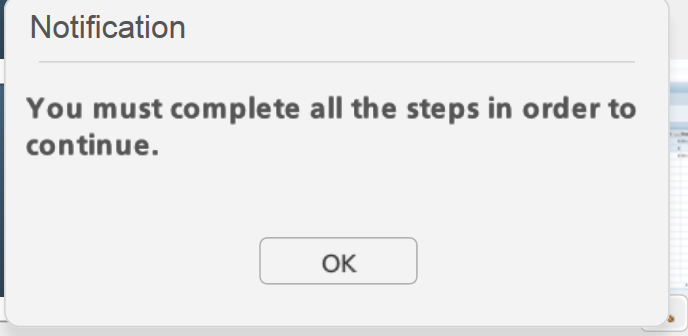 IntroductionText (1st paragraph): An employee’s role at CDOT indicates which fields…Text: delete paragraph under the bullets (redundant)EngineeringText (bullet 1.): Indirect Cost Center and Functional AreaMaintenanceText (replace reactive with DOT1): There are two types of work orders…They areDOT1 Routine/PreventativeThe primary difference between the two is…and DOT1 work orders automatically…Slide 17 – add 2 seconds to timing of slideSlide 18 – add 3 seconds to timing of slideSlide 20 Text: Employee – Change timesheet (biweekly within 2 weeks/monthly within 5 weeks)Payroll – Delete bullet and replace with Answer questions regarding timesheet errors and time approval deadlinesHR – delete bullet and replace with FLSA rules and access to approve time in SAPNarration: “In some cases you may need to contact HR for help.  HR is able to answer questions regarding “time and leave rules, policies, and procedures. They can also assist if you are unable or having difficulty approving time in SAP. “Knowledge Check – What type of employee has prorated leave based on hours worked? Delete and replace with:Which type of employees will not receive a paycheck if time is not approved by payroll deadlines? Select all that apply. (answer A, B, D)Winter Permanent Part Time EmployeesPermanent Part Time EmployeesPermanent Full Time EmployeesTemporary EmployeesCAPP video Slide 39 – Continue button does not workNarration – change to be the same as slide 37Knowledge Check: Regular time; when click correct entry, say answer is incorrect Are we sure?Slide 41 – title in menu for this slide is “Comp Time” it should be “Shift Pay;” when click no, taken to section 4. Should be taken to Overtime. Text: change title to: Shift Premium PayTo be eligible for shift premium pay, an employee must meet ALL of the following criteriaNon-exemptEligible for shift pay differential  Assigned a 2nd or 3rd shift work schedule Do you have one or more non-exempt employees eligible for shift pay?Slide 42 – add 3 second delay before slide transitionNarration – replace narration with: Employees who are scheduled to work 2nd or 3rd shift but work 1st shift due to a qualifying event taking place between the hours of 6AM and 4PM may be eligible to receive shift pay for the hours worked on 1st shift. Examples of qualifying events are Safety meetings, mandatory trainings, and Remembrance events. Mandatory overtime due to snow or other routine maintenance operations is not eligible for the shift premium. When approving shift premium, be sure to verify that the hours worked on 1st shift are for a qualifying event and the hours coded to the wage type match the number of the hours worked for the qualifying event.  For more information on shift premium… (keep this statement of current narration)Slide 45 – Screenshot should have a line for additional regular. The 2 hours of overtime in the original screenshot should have been change to additional regular time A/A type (051N) rather than being deleted.  You should be able to edit the screen shot on slide 46 to replace the screen shot on slide 45**in the menu navigation under knowledge check: overtime, the title of the slides need to be changedKnowledge check – OvertimeRevise items as described belowConfirm the working time overtime hours are entered as 014N or 014PConfirm all scheduled hours are worked – change to Confirm at least 40 hours were worked during the work week Interaction – Comp TimeMaintenance and Tunnel Comp Time AccrualNarration: Now let’s look at… Maintenance and Tunnel employees may earn comp time for up to 16 hours worked each fiscal year. For every hour worked and charged to comp time earned, the employee earns 1.5 hours of comp leave, so 16 working hours equates to 24 leave hours. Maintenance and tunnel employees are not allowed to earn and use more than 24 hours of accrued comp leave in the fiscal year. Any accrued comp time remaining the end of the current fiscal year will be paid to the employee through regular payroll processing.Non-maintenance comp time accrualNarration: Non exempt employees…may earn work up to 40 hours of overtime to earn comp time leave. 40 hours of overtime equates to 60 hours of accrued leave as it accrues at a rate of 1.5 hours of leave for every hour worked. Any accrued comp time hours remaining…Statement: As a supervisor it is your responsibility… delete and add to narration for Approving comp time section in interactionApproving Comp timeText: Overtime hours approved to be compensated with comp time are recorded as Comp Time OT (031N or 031P)Hours are charged to the project…Narration: When it is used it should be entered as Comp time approved 013N/013P OT 031N or 031P. Comp time may not be used in the same week it is accrued and does count when determining overtime. As a supervisor, it is your responsibility to monitor how much comp time is earned and plan ahead to coordinate when an employee use comp time leave. Now let’s…Knowledge check – Comp timeReplace Regardless of where an employee works, they earn the same amount of comp time with:  The comp time earning rate is 1.5 hours of leave for every 1 hour of comp time worked. True (correct answer)False Slide 51 – add 3 seconds to end of slideDouble check link on slideSlide 55 Narration – first part of sentence is cut off.  Starts with “and when it is entered…”TextMaintenance and Tunnel – Limited to 16 hours and paid out Slide 56 – add 3 seconds to slideNarration: Leave cannot  be approved if it is not requested releasedInteraction – Common Leave types – cannot navigate within interaction; change so the course does not automatically move to the next section of the interactionSlide 59Narration: transition refers to leave and the fiscal year but next slide is the absence quota video. Please update transitionText: last bulled font size is a different size than the rest of the text on the slideVideo – Display absence quotaNarration – please send it to me so I can edit it. There is a couple minute delay from the time the video ends and the next slide is displayedInteraction – Leave and the Fiscal Year – cannot navigate within interaction; change so the course does not automatically move to the next section of the interactionSlide 67Narration: Instruct user to click next, but then have a transition statement to review deadlines. Need to edit transition statement to say:  When you are done click the next button to review approve time approval deadlines. Remember you can use the menu on the right… Now let’s review time approval deadlines 